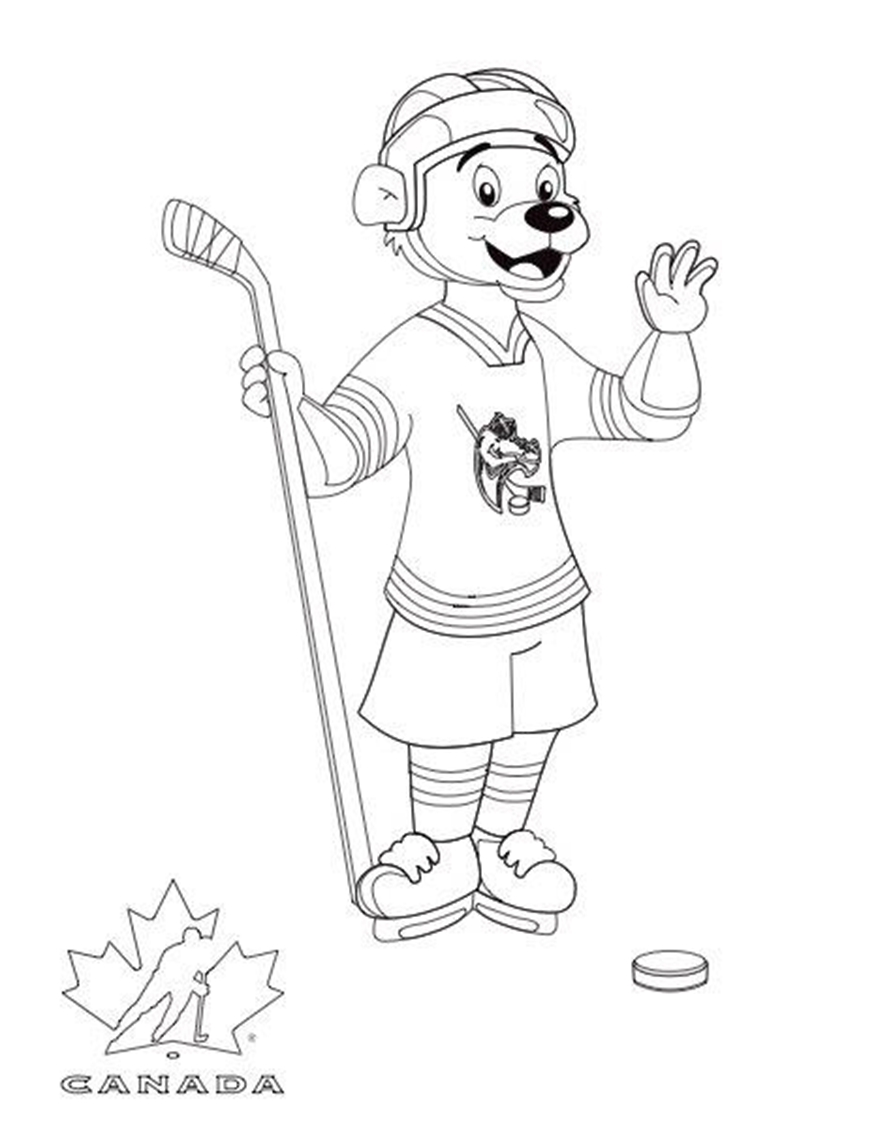 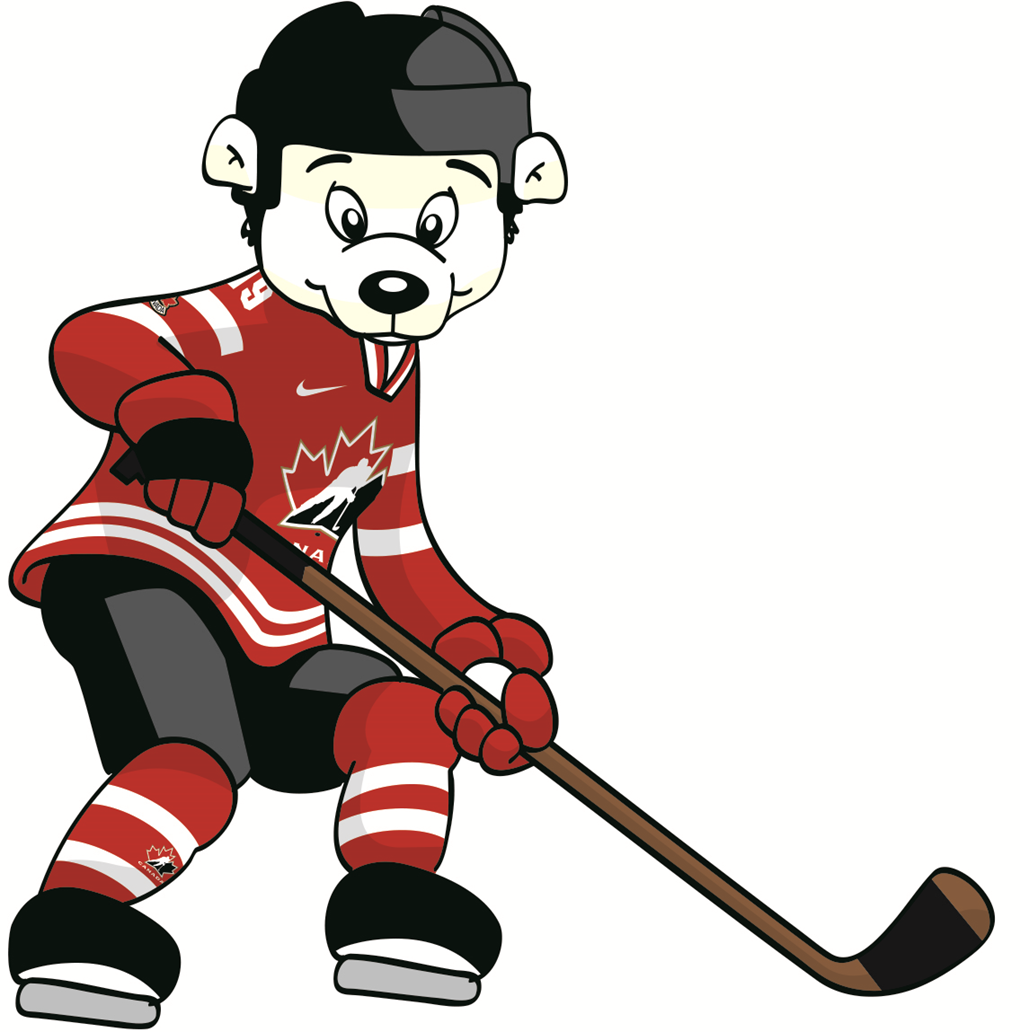 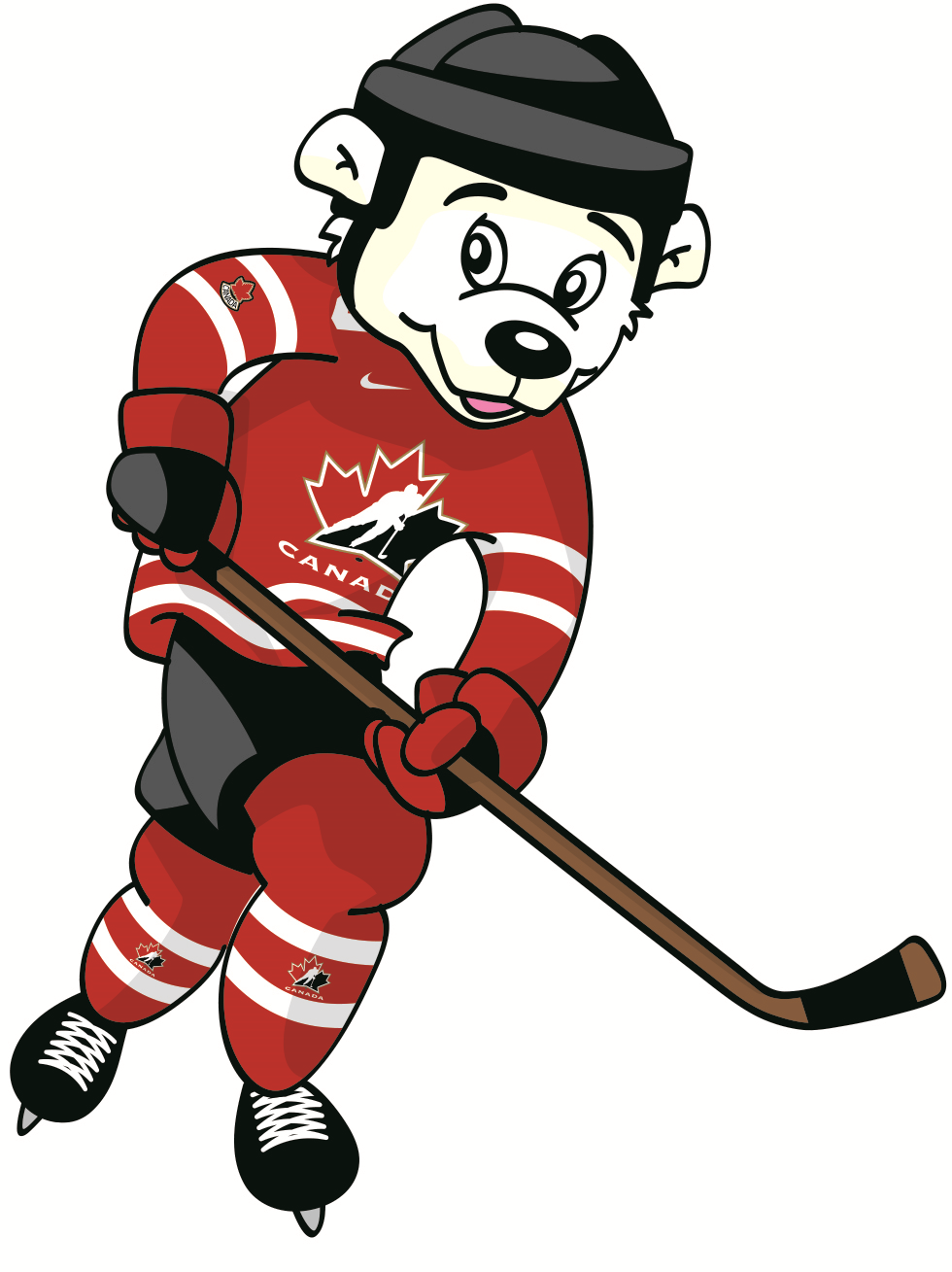 Subject:Physical EducationTitle:“ Puckster Says”Grade Level:KindergartenPurpose:Students explore personal space.  They listen to, and then follow, directions given by the teacher.CurricularConnections:Experiences and develops locomotor skills through a variety of activities; e.g., walking, running, hopping, jumping, leaping, rolling, skipping, galloping, climbing, sliding Experiences and develops nonlocomotor skills through a variety of activities; e.g., turning, twisting, swinging, balancing, bending, landing, stretching, curlingMaterials:Puckster BooksSilhouette of Puckster; picture to colorCrayons, pencil crayons, or felt pensActivity:Read a book to the class from the Puckster series.Distribute an outline of Puckster and have students color the picture. This can be done before the P.E. class in the gym.The teacher writes a task on the back of each student’s picture of Puckster. The teacher demonstrates each of the tasks for the students, or has one of the students attempt the action.  Some examples are:Stride on a green line. Jump over any line on the floor.Hop on one foot on a black line.Leap over any yellow line.The teacher says “Puckster Says”, shows one of the student’s pictures, and reads the task on the back to the students.Students follow the directions and perform the task.Students do not do the task if the command “Puckster says” is not given.Extension:Have students take turns choosing a picture. The teacher reads the task out loud and the students perform the task.Assessment:Teacher observation and anecdotes.